第十五届全国爆炸与安全技术学术会议第一轮通知（征文通知）会议简介     为进一步促进我国爆炸与安全技术的发展，交流和讨论爆炸与安全技术领域的研究进展，经中国兵工学会批准“第十五届全国爆炸与安全技术学术会议”计划于2021年9月3日-5日在浙江嘉兴召开。本次会议由中国兵工学会爆炸与安全技术专业委员会主办，北京理工大学爆炸科学与技术国家重点实验室、兵器科学与技术学科特区领导小组办公室和Defence Technology（防务技术）编辑部承办。会议旨在交流爆炸与安全领域最新研究进展、促进爆炸与安全技术发展、繁荣爆炸与安全科技事业。一、组织架构主办单位：中国兵工学会爆炸与安全技术专业委员会承办单位：北京理工大学爆炸科学与技术国家重点实验室；北京理工大学兵器科学与技术学科特区领导小组办公室；Defence Technology（防务技术）编辑部二、大会主题三、会议时间会议时间：2021年9月3—5日会议地点：浙江省嘉兴市四、大会网站https://www.bagevent.com/event/7233709五、会议形式线上（国际参会者）+线下（国内参会者）六、征稿要求1.凡未在国内外学术刊物和会议上发表过的论文均可投稿，论文的保密审查由作者本单位自行处理，会议不再作保密审查，作者本人应对此负全部责任。2.会议要求提交论文全文或者详细摘要，来稿请用 word 文档编排，具体格式见附件。3. 投稿网址：https://www.bagevent.com/event/7233709投稿截止日期为 2021年 7 月 31日。请在稿件中注明主题代号、报告类别（oral 或 poster）、电话、Email 等。4. 所有来稿均交由会议学术委员会审稿；论文将有机会推荐到《Defence Technology》(SCI收录)、《兵工学报》、《北京理工大学学报》（自然科学版）等刊物发表。收费标准按期刊规定执行。5. 如果无需发表论文，可以直接注册参会。七、重要日期全文提交截止日期：2021 年 07 月 31 日会议注册截止日期：2021年09月02日会议召开时间：2021年09月03日八、会议费用*2021年7月31日前缴费正式代表：1400元/人；学生代表（凭学生证、不含博士后）：1100元/人。*2021年8月31日前缴费正式代表：1600元/人；学生代表（凭学生证、不含博士后）：1300元/人。*现场缴费正式代表：1800元/人；学生代表（凭学生证、不含博士后）：1500元/人。1. 注册及缴费方式：注册及在线缴费请登录：https://www.bagevent.com/event/7233709  微信扫描二维码报名即可注册及在线缴费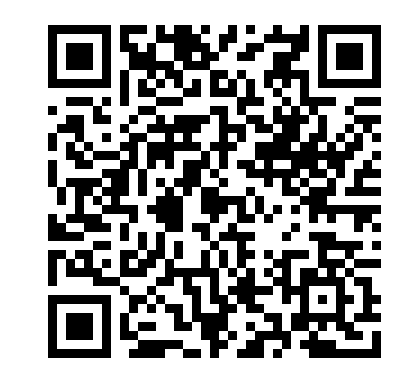 2.对公转账单位名称：中国兵工学会账号：11001028600056061412纳税人识别号：51100000500001499A开户行：中国建设银行北京白石桥支行汇款信息请注明：NSEST+姓名发票内容：会议费、版面费（会议论文作者可开版面费，需提前说明，默认开会议费）3. 现场缴费九、联系方式联系人：马燕红，010-68968684，15210055224(微信请注明来意)地  址：北京市海淀区车道沟10号院附件：论文排版要求论文排版要求文章标题文题和各级标题一般不超过20个字，避免使用非公知、公用的缩略词、代号等。作者简介作者真实姓名，作者单位全称、所在城市、邮编；如有多名作者，在每一作者姓名右上角依次标出与作者单位相对应的序号如：春雨1，冬晓雪2（1.北京理工大学科学技术学院，北京100081；2.中国科学院工程热物理研究所，北京 100080）。于文章首页地脚处注明第一作者的姓名、出生年、性别、职称、学位、E-mail地址等。基金项目文章如系某科研基金资助项目，应于篇首页地脚处注明基金项目标准名称，并在括号内注明其项目编号。中文摘要一般控制在300字以内，包括研究目的、方法、结果、结论等，禁用“本文”、“笔者”等主语。详见“科技文章摘要的编写要求”。英文摘要包括英文题目、作者名（用汉语拼音，姓前名后，姓氏全部字母大写，复姓应连写；名字首字母大写，双名中间加连字符 ）、作者单位全称（英译名应为完整的、正规的名称，一般不用缩写）、英文摘要和关键词。英文提要一般应与中文相对应。关键词每篇文章可选3～5个能反映文章主要内容的单词、词组或术语。英文关键词应与中文关键词相对应。中图分类号请查《中国图书馆分类法》。正文正文篇幅一般希望控制在7000字（记空格，图标占位）以内。内容力求有创新，论证严谨，语句通顺，文字精炼。文中正体、斜体、黑体字符的用法⑴斜体。变量名称用斜体单字母表示，下标若是由变量转化来的则用斜体。⑵正体。下标由文字转化来的说明性字符用正体；单位、词头用正体，如nm,pF等；几个特殊常量用正体，如e,i,π等。⑶黑体。距阵、矢量名称用黑体表示。图形要求图中所有线条、文字必须用黑色绘制；用线形或标识符区分；不得有背景。图中线条须清晰，均匀。图中坐标线粗0.5磅，曲线宽度为坐标线宽度的3倍。图中刻度线间隔均匀。图题要有相应的英译表格要求表格要采用三线表，表题要有相应的英译。表头中使用变量符号/单位，如下例：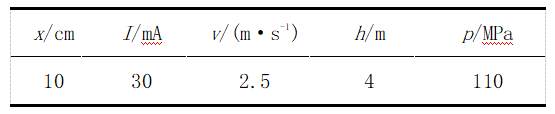 参考文献来稿引用他人观点与材料，须将参考文献按正文中出现的先后次序列于文后，文中须在注处右上角加注“[序号]”。中文参考文献必须同时列出相应的英文，姓名均为姓在前，名在后。引文作者最多标3名，余下用“等”代表。期刊简介《Defence Technology》是由中国兵工学会主办的科技类综合性学术期刊，目前已被SCI、EI、Scopus、中国科技核心期刊数据库、中国引文数据库核心版和瑞典开放获取指南等多家数据库收录，期刊主要发表基础理论、应用科学和工程技术领域高水平原创性学术论文，包括理论研究、数值模拟和实验研究类文章。代号主题A01燃爆危险物质的安全合成A02爆炸冲击波物理与化学A03爆炸与冲击问题多尺度高性能仿真A04起爆理论与钝感高能炸药装药A05爆炸冲击载荷下材料与结构的响应A06新型抗爆材料与结构设计A07武器弹药毁伤评估A08爆炸安全理论与评估A09爆炸控制与抑爆A10易燃易爆危险物质安全储存与运输A11爆炸安全实验测试与诊断技术A12其他爆炸与安全技术问题